от 16 сентября 2019 года										№ 1042Об установлении тарифов на платные услуги, оказываемые
 муниципальным бюджетным учреждением «Благоустройство» В соответствии с Федеральным законом от 06.10.2003 № 131-ФЗ «Об общих принципах  организации местного самоуправления в Российской Федерации», Уставом городского округа  город  Шахунья Нижегородской  области, решением Совета депутатов городского округа  город Шахунья Нижегородской области от 22.02.2019 № 25-13 «Об утверждении Положения  о порядке  установления цен (тарифов) на товары (услуги) муниципальных предприятий, организаций, учреждений, городского округа город Шахунья» и на основании обращения  муниципального бюджетного учреждения «Благоустройство», администрация городского округа город Шахунья Нижегородской области п о с т а н о в л я е т:1. Установить тарифы на платные услуги, оказываемые муниципальным бюджетным учреждением «Благоустройство», согласно приложению к настоящему постановлению.2. Настоящее  постановление вступает в силу с даты подписания.3. Начальнику общего отдела администрации городского округа город Шахунья Нижегородской области обеспечить размещение настоящего постановления в газете «Знамя труда» и на официальном сайте администрации городского округа город Шахунья Нижегородской области.4. С даты вступления в силу настоящего постановления считать утратившим силу постановление администрации городского округа город Шахунья Нижегородской области от 12.11.2015 № 1309 «Об установлении тарифов на платные услуги, оказываемые Муниципальным бюджетным учреждением «Благоустройство».5. Контроль за исполнением настоящего постановления  оставляю за собой.И.о. главы местного самоуправлениягородского округа город Шахунья							      А.Д.СеровПриложениек постановлению администрациигородского округа город Шахуньяот 16.09.2019 г. № 1042 Тарифы  на платные услуги, оказываемые муниципальным бюджетным учреждением «Благоустройство» _______________________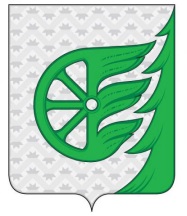 Администрация городского округа город ШахуньяНижегородской областиП О С Т А Н О В Л Е Н И Е№ п/пНаименование услугиЕдиница измеренияДля населения и бюджетных организаций, руб.Для прочих потребителей, руб.1.Выдача ордера на земляные работы1 ед.870,00950,002.Окос травостоя и мелкого кустарника1 час615,00615,003.Уборка снега с прилегающих территорий1 час600,00600,004.Ямочный ремонт с применением термобокса1 м.кв.990,00990,005.Уборка территории от мусора 1 час800,00800,006.Услуги а/м САЗ-5307 1 час980,00980,007.Услуги а/м ГАЗ-C42R33 (автогидроподъемник ВИПО 20-01)1 час2 000,002 300,008.Услуги погрузчика Амкодор 332 С-011 час1 474,001 608,009.Услуги трактора Чувашпиллер-4041 час935,001 020,0010.Услуги трактора МТЗ-801 час1 030,001 030,00